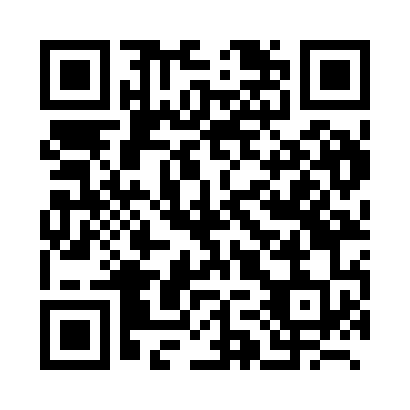 Prayer times for Beringen, BelgiumWed 1 May 2024 - Fri 31 May 2024High Latitude Method: Angle Based RulePrayer Calculation Method: Muslim World LeagueAsar Calculation Method: ShafiPrayer times provided by https://www.salahtimes.comDateDayFajrSunriseDhuhrAsrMaghribIsha1Wed3:456:121:365:399:0211:182Thu3:426:101:365:399:0311:213Fri3:386:081:365:409:0511:244Sat3:356:061:365:419:0611:275Sun3:316:041:365:419:0811:306Mon3:276:031:365:429:1011:337Tue3:246:011:365:429:1111:368Wed3:215:591:365:439:1311:399Thu3:215:581:365:449:1411:4310Fri3:205:561:365:449:1611:4311Sat3:195:541:355:459:1711:4412Sun3:195:531:355:469:1911:4413Mon3:185:511:355:469:2011:4514Tue3:175:501:355:479:2211:4615Wed3:175:481:355:479:2311:4616Thu3:165:471:355:489:2511:4717Fri3:165:461:365:489:2611:4818Sat3:155:441:365:499:2811:4819Sun3:155:431:365:499:2911:4920Mon3:145:421:365:509:3011:5021Tue3:145:401:365:519:3211:5022Wed3:135:391:365:519:3311:5123Thu3:135:381:365:529:3411:5124Fri3:135:371:365:529:3611:5225Sat3:125:361:365:539:3711:5326Sun3:125:351:365:539:3811:5327Mon3:125:341:365:549:3911:5428Tue3:115:331:365:549:4111:5429Wed3:115:321:375:559:4211:5530Thu3:115:311:375:559:4311:5531Fri3:105:301:375:569:4411:56